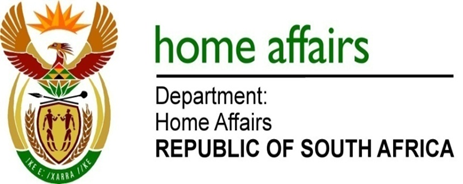 NATIONAL ASSEMBLYQUESTION FOR WRITTEN REPLYQUESTION NO. 762DATE OF PUBLICATION: 15, FRIDAY, MARCH 2019 INTERNAL QUESTION PAPER 8 OF 2019762.Ms M S Khawula  (EFF) to ask the Minister of Home Affairs:((a) On what grounds has he found was the application of a certain person (name and details furnished) for permanent residence rejected and (b) under what conditions would his department reconsider its decision?					                                                                           NW885EREPLY:I have been informed by my Department as follows: The reference provided, PTACOD01200309, is not a source of reference used by, or within, the Department of Home Affairs. The Names and Surname provided, unaccompanied by other personal details cannot be utilised to obtain any information from the Department’s systems. Neither the Movement Control System nor the Visa Adjudication System can retrieve any permanent residence application using the information provided. As such, the Department is not able to verify such an application for Permanent Residence was ever submitted or received by Home Affairs. It is requested that should additional information related to the application be available such as date of birth, passport number and full personal details, that such information be provided to the Department for further investigation. 